Отчет о проведенном мероприятии «День Нептуна»в средней группе «Звездочки»Воспитатель: Глухоедова И.И.Цель: Создание условий для праздничного настроения у детей.Задачи: Расширять знания о празднике «День Нептуна»;Развивать внимание, ловкость, быстроту, умение действовать по сигналу в команде;Воспитывать чувства взаимопомощи, взаимовыручки в ходе мероприятия.День Ивана Купалы - пожалуй, единственный народный праздник, сохранившийся в наше время, который начали отмечать наши предки еще более тысячи лет назад.В группе «Звездочки» был проведен русский народный праздник Иван Купала, подняли настроение всем ребятам и веселились вместе с ними. В день Иван Купала ребята водили хоровод, отгадывали загадки, провели с ребятами русские народные игры, соревновались и в завершении пускали мыльные пузыри и брызгались водяными пистолетами.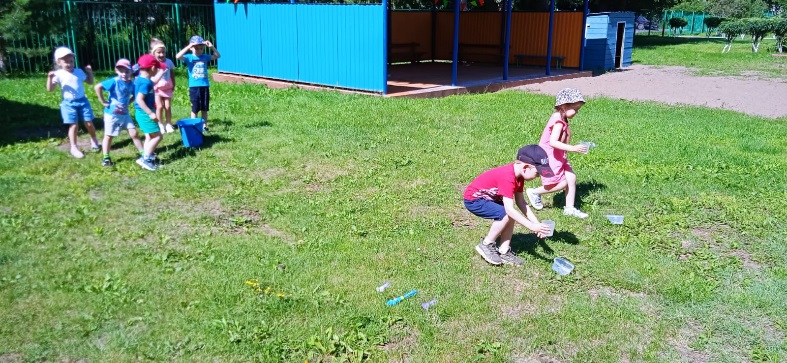 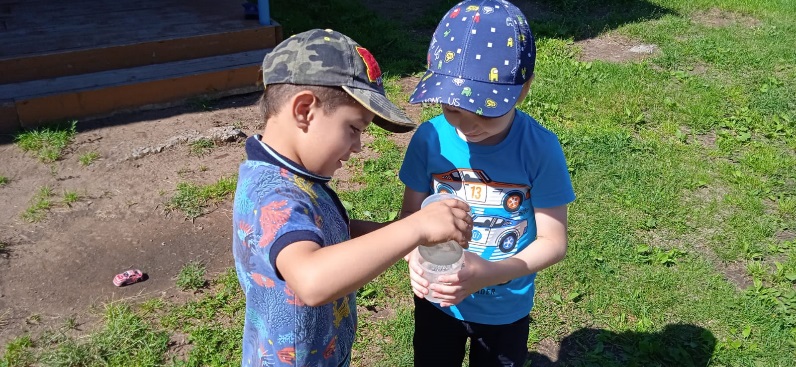 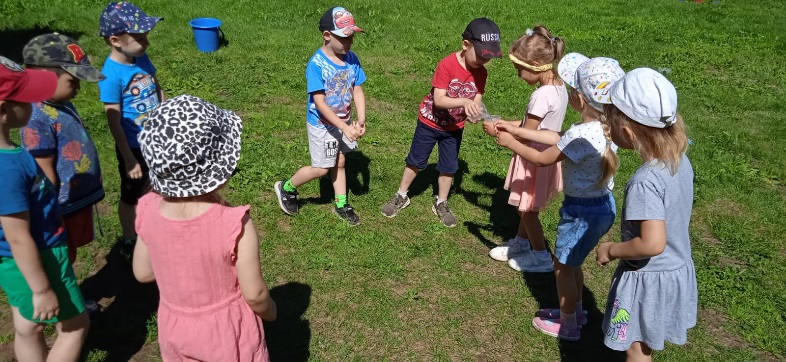 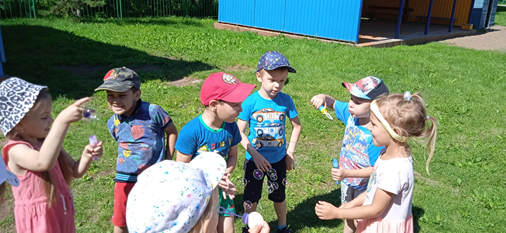 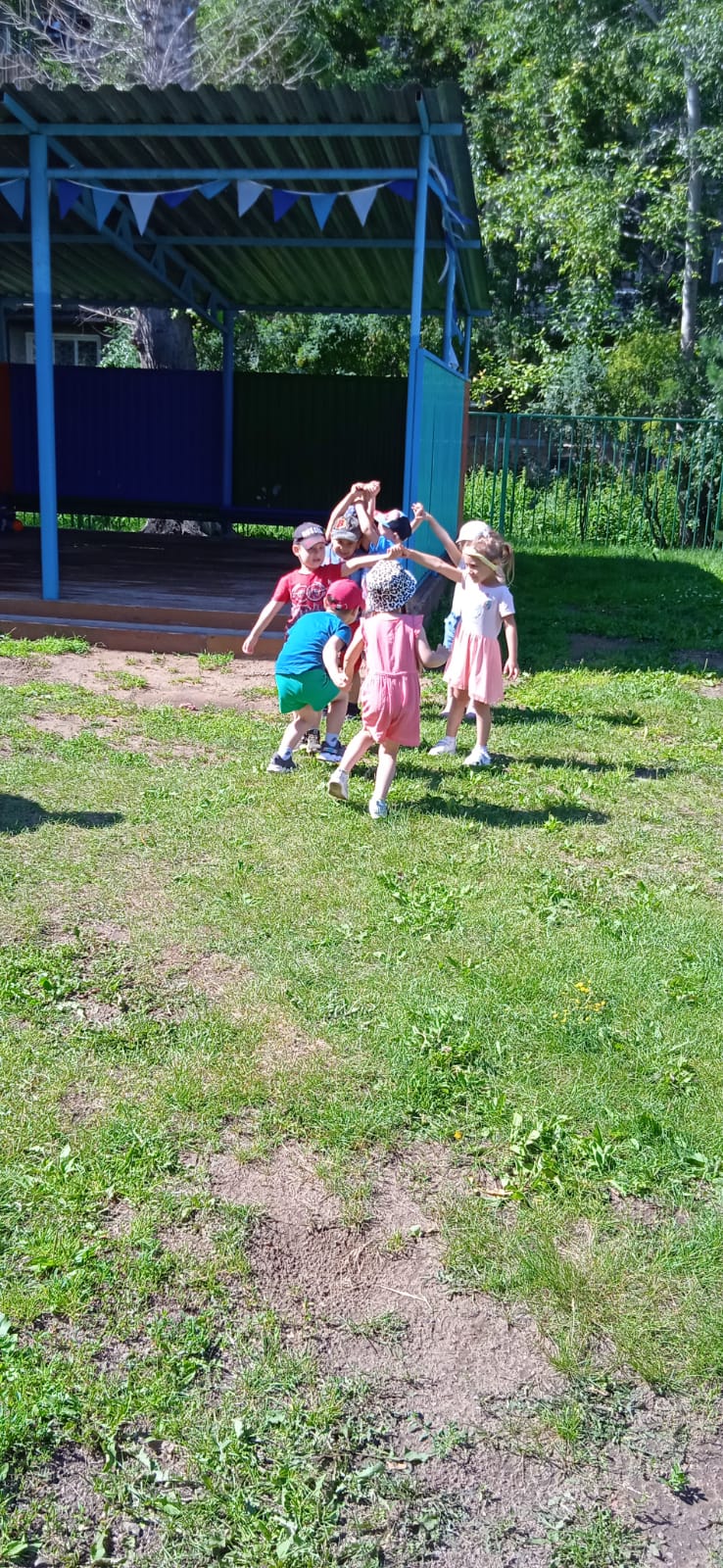 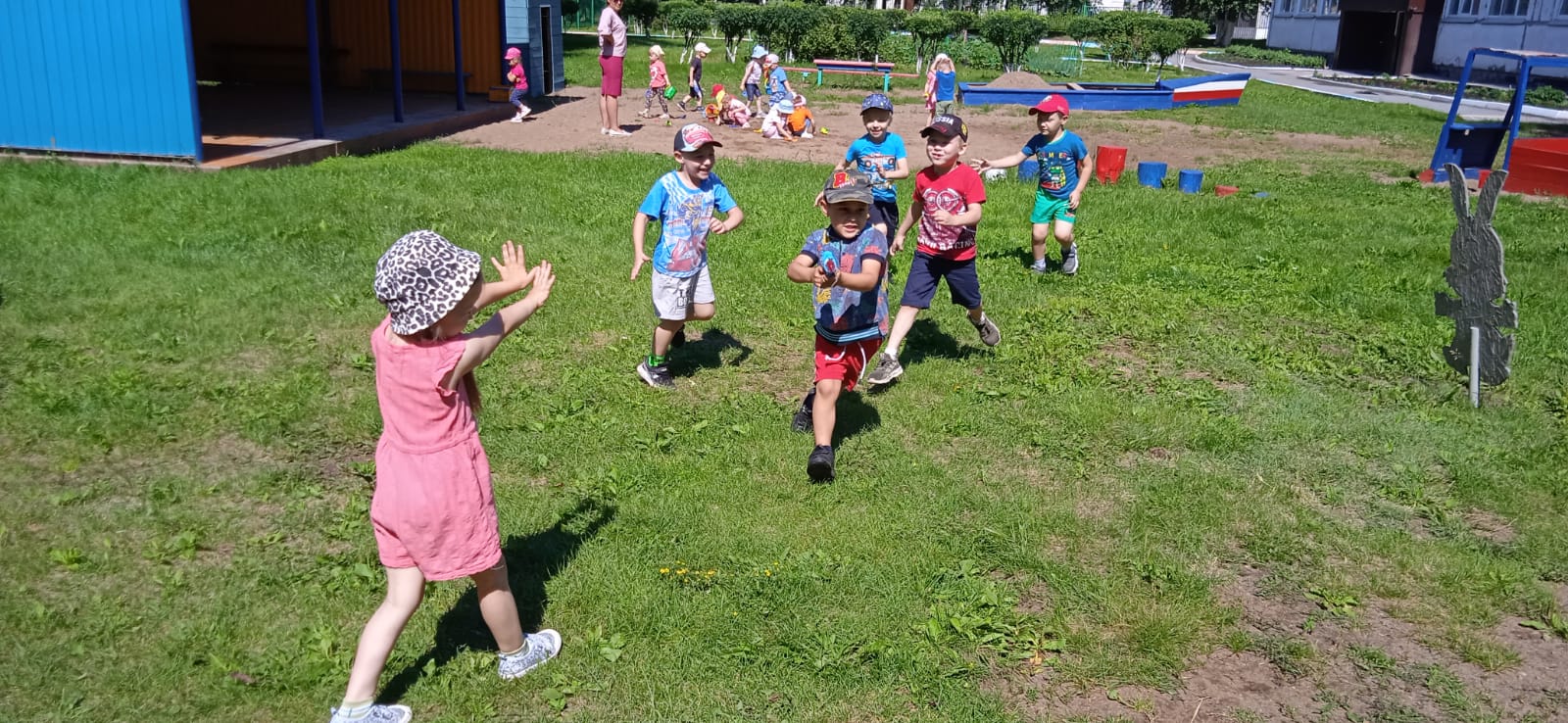 